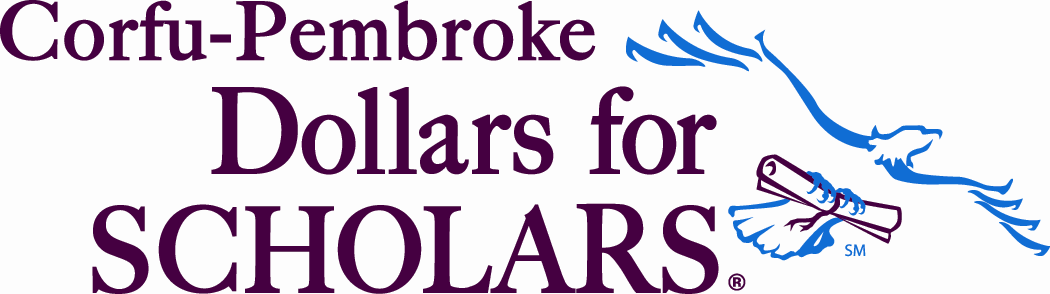 Thought for the day: “Because College Doesn’t Happen by Chance!”P.O. Box 72, Corfu, NY  14036
www.corfu-pembroke.dollarsforscholars.orgCall to Order
Meeting Agenda6:00pm    March 07, 2017
Guidance Office Corfu-Pembroke HSSecretary’s Reportsign in attendance (Please update and change any incorrect data)minutes 06-21-2016 Published  (link at click)Dragon Tails School Paper Published Introduce; Joanna Johnson, Diana Reding Director Corfu Library, and JoHanna KohlTreasurer’s ReportPaul Mroz Treasurer - Financial Notice emailed by Dr Mroz for review President’s ReportAnnual Calendar of events (Yellow sheet)Scholarship Reviews; Available, Last Day ApplicationHall of Fame Reception: There are five inductees this fall - November 3rd (Lynne Kapperman Carpenter 88', Gordon Lamb 60', Leslie Lamb 30' and William Scoins 44").  The ceremony has been changed a little in order to increase the amount of students in attendance.  The event was held at the high school with snacks instead of a dinner - admission is free.  Students Representatives: welcome and introduce; Julia Starczewski (2018), Lydia Aquina (2017) and Kassandra Sanner (2017)Tee-Shirts, Kelly Green, Sizes M -XL $10.50   XXL $12.50  XXXL $13.50Vice-President’s ReportWinterfest-Corfu January 28th 2017 at the  Jr-Sr High School - admission is free. We need volunteer Workers.  Profit: $249.00 Special Recognition to Maura Dibble, Katleen Dethier, Doc (Arthur) Mruczek, Jamie Sanner, Shirley Williamson,  Last Minute Conflicts: Maura Dibble, Illness: Greg Milks:  Joanna Johnson & Lynette McFollinsNominating CommitteeNomination for Pres, V-Pres, Sec, Treas:  Due EOY Meeting, New Oct 2017New BusinessSenior Honor Banquet - Thursday June 01, 2017 at Ripa's 5:30pmGraduation June 23, 2017 PHS at Auditorium @7:00pm